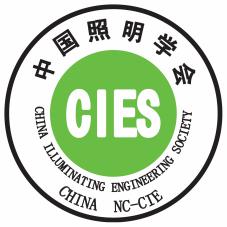          项目编号：2020-ZMGC-    （中照照明奖奖励工作办公室填写）   中照照明奖申报书（工程设计奖）中国照明学会印制二○二○年填 报 说 明一、申报条件 项目为多个单位合作完成的，应由项目主持单位牵头申报。主要完成单位按工作贡献程度依序填写，原则上不超过6家。主要完成人按工作贡献程度依序填写，原则上单独申报项目不超过12人，合作申报项目不超过15人。单位名称和人员名单一经申报，原则上不得更改。有下列情况之一者，不接受申报：（一）不满足建筑市场相关管理规定的项目；（二）同一技术内容的项目，同时申报相关的奖项；（三）不符合申报范围和条件的项目；（四）“项目申报书”及内容不完整或不按要求填报的项目；  （五）未得到业主单位认可的项目；（六）有争议及申报主体不明确的项目。二、申报项目提交的数码照片需清晰，并且未做过补光等任何修版与处理。实景照片（电子版）应包括全景照片，能反映项目特色的局部照片等。要求如下：（一）格式：TTFF、PSD或JPEG（照片中不含文字）；（二）相机品质：500万像素以上；（三）媒介：CD（只读）光盘；（四）数量：10张。三、申报单位须逐页逐项填写，不应有缺漏。填写完成后，用A4纸正反面打印，装订成册，并提供电子版。要求文字简练、清晰。文责自负。四、图纸及相关资料目录 （一）主要场所照明灯具布图（电子版）；（二）照明供电系统图（注明相关供电负荷参数）、照明控制原理及系统图（如有请提供）电子版；（三）主要场所、区域内的照度及亮度分布图（电子版）；（四）灯具选型、数量、用途表；（五）工程合同扫描件（电子版）；（六）项目实施单位的相关设计、施工资质（复印件盖红章）；（七）提供主设计师的照明设计师证书复印件；（八）项目竣工验收证明（复印件盖业主红章）（九）业主意见证明；（十）其他证明。二、项 目 简 介三、项目详细说明资料四、本项目曾获奖励情况五、主要完成人情况表六、主要设计单位情况表七、业主单位意见     八、审批表项目名称：申报单位：（盖章）项目负责人：联系电话：联系邮箱：一、项目基本情况一、项目基本情况一、项目基本情况一、项目基本情况一、项目基本情况一、项目基本情况一、项目基本情况一、项目基本情况一、项目基本情况一、项目基本情况项目名称项目名称项目地址项目地址申报类型（在所选项目后划“√”，单选项）申报类型（在所选项目后划“√”，单选项）室 内工 程室 外工 程室 外工 程申报单位 （盖章）申报单位 （盖章）名  称申报单位 （盖章）申报单位 （盖章）通讯地址邮箱申报单位 （盖章）申报单位 （盖章）联系人电话设计单位（盖章）设计单位（盖章）名  称设计单位（盖章）设计单位（盖章）通讯地址邮  箱设计单位（盖章）设计单位（盖章）资质等级证书号设计单位（盖章）设计单位（盖章）联系人电  话设
计
人
员主设计人姓  名专业职  称设
计
人
员参加设计
人员姓  名专业职  称设
计
人
员参加设计
人员姓  名专业职  称设
计
人
员参加设计
人员姓  名专业职  称施工单位（盖章）施工单位（盖章）名  称施工单位（盖章）施工单位（盖章）通讯地址邮  箱施工单位（盖章）施工单位（盖章）资质等级证书号施工单位（盖章）施工单位（盖章）联系人电  话业主单位业主单位名  称业主单位业主单位通讯地址邮  箱业主单位业主单位联系人电  话（不超过800个汉字）1、详细的照明技术指标（包括光源、灯具、功率、数量、用电量及照明效果）：（纸面不敷，可另增页）2、照明设计理念、方法等的创新点：                                                      （不超过400个汉字）3、照明设计中节能措施：                                                        （不超过400个汉字）4、设计中使用了哪些新技术、新材料、新设备、新工艺：（不超过800个汉字）5、照明设计中使用了哪些环保安全措施：（不超过400个汉字）获奖时间奖项名称奖励等级授奖部门（单位）本表所填科技奖励是指：省、自治区、直辖市建委；省、自治区、直辖市科技部门；高校、科研院所、企业设立的科学技术奖；国际相关组织设立的奖项。本表所填科技奖励是指：省、自治区、直辖市建委；省、自治区、直辖市科技部门；高校、科研院所、企业设立的科学技术奖；国际相关组织设立的奖项。本表所填科技奖励是指：省、自治区、直辖市建委；省、自治区、直辖市科技部门；高校、科研院所、企业设立的科学技术奖；国际相关组织设立的奖项。本表所填科技奖励是指：省、自治区、直辖市建委；省、自治区、直辖市科技部门；高校、科研院所、企业设立的科学技术奖；国际相关组织设立的奖项。第   完成人第   完成人姓名性别民族民族出生日期出生日期联系电话联系电话联系电话出生日期出生日期联系电话联系电话联系电话工作单位工作单位通讯地址及邮政编码通讯地址及邮政编码电子信箱电子信箱文化程度文化程度学 位学 位职务、职称职务、职称文化程度文化程度学 位学 位职务、职称职务、职称参加本项目的起止时间参加本项目的起止时间从               至从               至从               至从               至从               至从               至从               至从               至从               至从               至从               至个人业绩本人签名：                                                            年   月   日本人签名：                                                            年   月   日本人签名：                                                            年   月   日本人签名：                                                            年   月   日本人签名：                                                            年   月   日本人签名：                                                            年   月   日本人签名：                                                            年   月   日本人签名：                                                            年   月   日本人签名：                                                            年   月   日本人签名：                                                            年   月   日本人签名：                                                            年   月   日本人签名：                                                            年   月   日单位名称单位名称111单位名称单位名称222单位性质单位性质111单位性质单位性质222联系人联系人联系电话传真传真电子信箱通讯地址及邮政编码通讯地址及邮政编码单位业绩                                       单位盖章                                       年     月     日                                       单位盖章                                       年     月     日                                       单位盖章                                       年     月     日                                       单位盖章                                       年     月     日                                          业主单位公章                                         年    月     日申报单位意见（若联合申报项目，需全部申报单位盖章）签章                                                    年   月   日 推荐单位意见签章                                                    年   月   日评审专家组意见 组长年   月   日评审委员会意见年   月   日